Salutiamo l’estate con una splendida gita  nelle meravigliose CINQUE TERRE La Spezia, Vernazza, Monterosso e Portovenere Domenica 26 Settembre 2021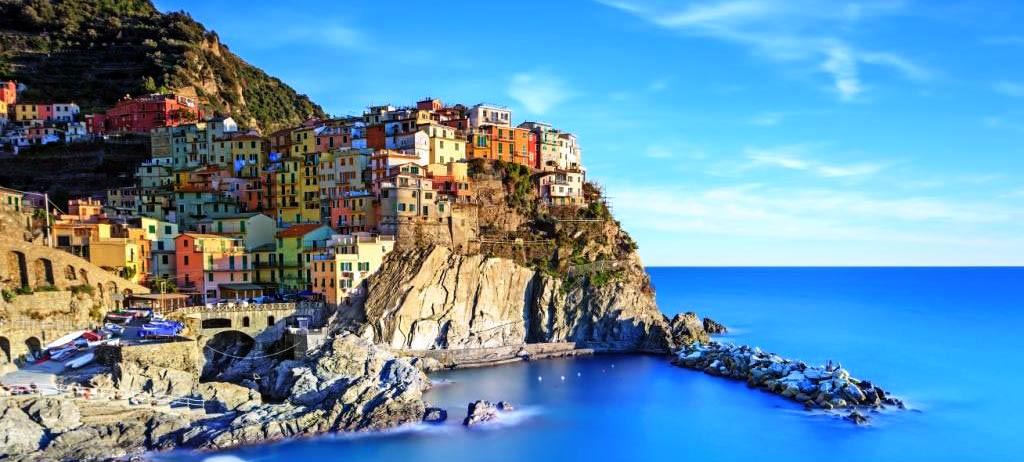 Le Cinque Terre sono una delle aree naturali più incontaminate della Liguria e della costa Tirrenica, un tratto di costa rocciosa lungo circa 10 km racchiuso da due promontori, con cinque paesini arroccati su speroni di pietra in minuscole insenature: Riomaggiore, Manarola, Corniglia, Vernazza E Monterosso.Le Cinque Terre sono Parco Nazionale e dal 1997 Patrimonio dell’Umanità tutelato dall’Unesco. Un regno di natura e profumi selvaggi, conservatosi com'era in passato. Sono cinque paesi sospesi tra mare e terra, aggrappati su scogliere a strapiombo sul mare. Qui l’uomo ha trovato un posto impensabile per cercare di sopravvivere, ricavando terrazzamenti  arditi in cui far crescere la vite,  da cui si ricavano vini unici tra i quali  lo “Sciacchetrà”,  per grandi intenditori!A Monterosso potremo salire verso il castello ed assaporare i versi delle poesie di Eugenio Montale che qui aveva una casa in cui passare periodi di riposo e di silenzio. Ma non solo Montale anche Shelley e Byron sono stati affascinati da questi luoghi incredibili, decantati dai loro versi pieni di spirito romantico.Ritrovo al parcheggio di via Carlo Zucchi e Partenza ore 07:00 con pullman GT alla volta di La Spezia. Sosta per la colazione sandroniana lungo il percorso. Arrivo a La Spezia e incontro con la guida che ci accompagnerà tutta la giornata. Ore 10.15   Imbarco sulla motonave e navigazione nel Parco Nazione delle Cinque Terre fino a Monterosso: si vedranno sfilare in lontananza questi paesini improbabili, veri “nidi d’aquila” aggrappati alla roccia! Sosta a Vernazza per la visita del borgo marinaro. Giunti a Monterosso pranzo in ristorante tipico.Nel pomeriggio breve visita del centro storico, quindi imbarco sulla motonave per il percorso a ritroso. Sosta a Portovenere per la visita di questo incantevole borgo. Proseguiremo fino a La Spezia dove ci attenderà il pullman per il rientro a Modena.Quota di partecipazione:  	155 Euro				145 Euro solo per chi ha partecipato alla gita sul Lago di ComoLa gita si fara’ solo al raggiungimento del numero minimo di 25 partecipantiLa quota comprende: Viaggio in pullman granturismo INCLUSO AUTISTA DI SPINTA; pedaggi autostradali, parcheggi; navigazione in motonave da La Spezia a Monterosso andata e ritorno con sosta a Vernazza e Portovenere; guida intera giornata; pranzo in ristorante con menù 4 portate, forfait bevande incluso; radiomicrofoni individuali; assicurazione medico-bagaglio.La quota non comprende: Extra di carattere personale e tutto quanto non indicato alla voce “La quota comprende”.